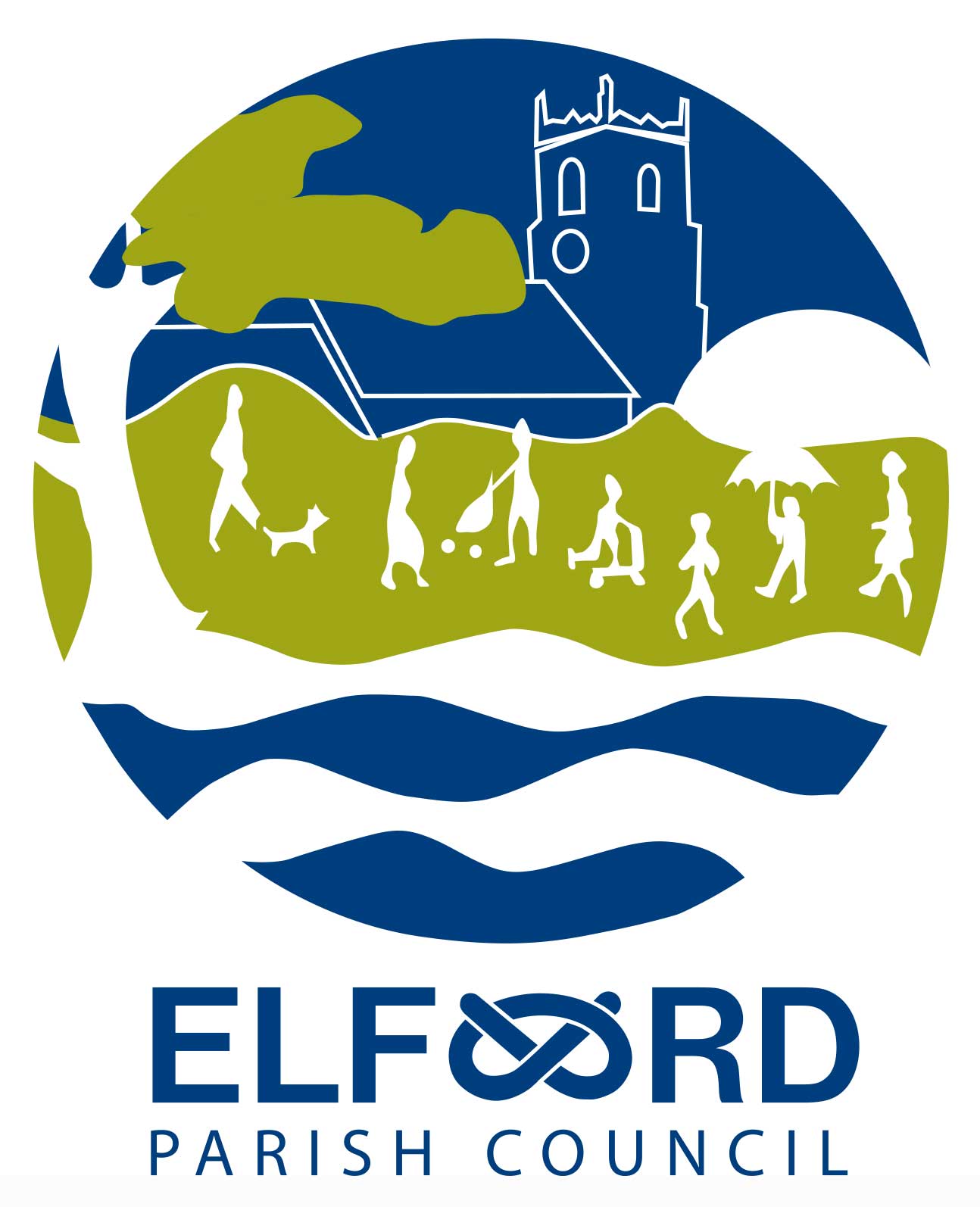 Meeting of the Parish CouncilMonday 16th March 2020, 7 pm at Elford Village Hall.	 A G E N D A 	Open Forum – public session 7 – 7.30To receive apologies for absence     To receive Declarations of InterestTo approve the Minutes of the meeting of 10th February 2020To receive the Clerk’s report									To consider any planning matters:	New application: 20/00255/ABN Home Farm, erection of general purpose agricultural building Updates: 19/01707/FUL Elford Sports and Social Club, erection of 8 dwellings following demolition of club building19/00662/REMM Land at The ShrubberyTo consider removal of bus shelter To consider Sportsfield Leases and comments from Sports ClubsTo consider road damage at Brickhouse LaneTo consider Best Kept Village Community competition To consider future use of kiosk in Church RoadTo receive an update on floodingTo consider any maintenance requiredTo receive questions and reports from Councillors					To receive correspondence									To receive a financial report   To consider authorising schedule of accounts for payment					Date of next meeting	 M.Jones, Clerk to Elford Parish Council 						50 Cornwall Avenue, Tamworth B78 3YB Tel. 01827 50230  